Главным  редакторам газет «Волжская Новь», «Мой поселок»Сайт администрации  Волжского района	Главам городских и сельских поселений(для размещения  на сайте  и СМИ)                                                     ИНФОРМАЦИЯДля размещения в рубрике «В прокуратуре района»  «О результатах надзорной деятельности в сфере соблюдения законодательства о наркотических средствах и психотропных веществах, обеспечении безопасности дорожного движения»Прокуратурой района в рамках надзорной деятельности проведена проверка исполнения законодательства о наркотических средствах и психотропных веществах, соблюдения законодательства о безопасности дорожного движенияПо результатам проведенной проверки установлен факт наличия у 5 лиц, состоящих на учете у врача нарколога в связи с употреблением наркотических средств и психоактивных веществ, удостоверений на право управления транспортными средствами. Учитывая, что управление транспортным средством при наличии медицинских противопоказаний создает угрозу транспортной безопасности и может повлечь причинение вреда жизни или здоровью граждан, прокуратурой района в суд направлено 5 административных исковых заявлений в порядке ст. 39 КАС РФ о прекращении прав указанных лиц на управление транспортными средствами.Данные административные исковые заявления находятся на рассмотрении в Волжском районном суде Самарской области.Старший помощник прокурора района                                     Л.А.Софронова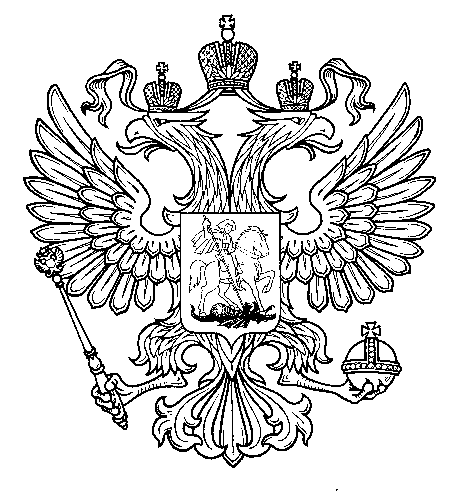 ПрокуратураРоссийской  ФедерацииПрокуратура Самарской областиП Р О К У Р А Т У Р АВолжского районаул. Мечникова, д. 54а, Самара, 4430308 (846) 339-74-25 (27)07.02.2018  № ________________________